Załącznik nr 5OŚWIADCZENIE WŁAŚCICIELA NIERUCHOMOŚCIDO EWIDENCJI ZBIORNIKÓW BEZODPŁYWOWYCH I PRZYDOMOWYCH OCZYSZCZALNI ŚCIEKÓWWyrażam dobrowolnie zgodę na przetwarzanie moich danych osobowych zgodnie z Rozporządzeniem Parlamentu Europejskiego i Rady (UE) 2016/679 z dnia 27 kwietnia 2016 r. w sprawie ochrony osób fizycznych w związku z przetwarzaniem danych osobowych i w sprawie swobodnego przepływu takich danych oraz uchylenia dyrektywy 95/46/WE (ogólne rozporządzenie o ochronie danych)( Dz. Urz. UE, L Nr 119, 4 maja 2016), w celu prowadzenia ewidencji zbiorników bezodpływowych (szamb) i przydomowych oczyszczalni ścieków.(podpis właściciela/użytkownika)Właściciel/użytkownik nieruchomości                Imię i nazwisko         /nazwaAdres nieruchomościLiczba osób zamieszkałychNazwa obrębu geodezyjnego    /Numer geodezyjny działkiSPOSÓB ZAGOSPODAROWANIA ŚCIEKÓW BYTOWYCHSPOSÓB ZAGOSPODAROWANIA ŚCIEKÓW BYTOWYCH            Zbiornik bezodpływowy	szt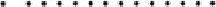 Przydomowa oczyszczalnia ścieków     szt 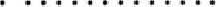 Inny (jaki?) 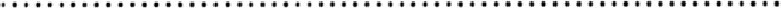             Zbiornik bezodpływowy	sztPrzydomowa oczyszczalnia ścieków     szt Inny (jaki?) ZBIORNIKI BEZODPŁYWOWEZBIORNIKI BEZODPŁYWOWEPojemność zbiornika [m3]Technologia wykonania zbiornika (kręgi betonowe, metalowy, poliestrowy, zalewany betonem, itp.)Częstotliwość opróżniania zbiornika (m3/ miesiąc lub rok)PRZYDOMOWE OCZYSZCZALNIE ŚCIEKÓWPRZYDOMOWE OCZYSZCZALNIE ŚCIEKÓWTyp przydomowej oczyszczalniPrzepustowość oczyszczalni [m [d]Odbiornik ścieków oczyszczonychgrunt (drenaż rozsączający) grunt (studnia chłonna) inny jaki ……………...Częstotliwość usuwania osadu ściekowe o (m 3/rok)